Зарегистрировано в Минюсте России 23 января 2014 г. N 31079МИНИСТЕРСТВО ОБРАЗОВАНИЯ И НАУКИ РОССИЙСКОЙ ФЕДЕРАЦИИПРИКАЗот 9 января 2014 г. N 1ОБ УТВЕРЖДЕНИИ ПЕРЕЧНЯВСТУПИТЕЛЬНЫХ ИСПЫТАНИЙ ПРИ ПРИЕМЕ НА ОБУЧЕНИЕПО ОБРАЗОВАТЕЛЬНЫМ ПРОГРАММАМ ВЫСШЕГО ОБРАЗОВАНИЯ -ПРОГРАММАМ БАКАЛАВРИАТА И ПРОГРАММАМ СПЕЦИАЛИТЕТАВ соответствии с частью 8 статьи 55 Федерального закона от 29 декабря 2012 г. N 273-ФЗ "Об образовании в Российской Федерации" (Собрание законодательства Российской Федерации, 2012, N 53, ст. 7598; 2013, N 19, ст. 2326; N 30, ст. 4036; N 48, ст. 6165) и подпунктом 5.2.33 Положения о Министерстве образования и науки Российской Федерации, утвержденного постановлением Правительства Российской Федерации от 3 июня 2013 г. N 466 (Собрание законодательства Российской Федерации, 2013, N 23, ст. 2923; N 33, ст. 4386; N 37, ст. 4702), приказываю:1. Утвердить прилагаемый перечень вступительных испытаний при приеме на обучение по образовательным программам высшего образования - программам бакалавриата и программам специалитета.2. Признать утратившими силу приказы Министерства образования и науки Российской Федерации:от 28 октября 2009 г. N 505 "Об утверждении перечня вступительных испытаний в образовательные учреждения высшего профессионального образования, имеющие государственную аккредитацию" (зарегистрирован Министерством юстиции Российской Федерации 2 декабря 2009 г., регистрационный N 15357);от 24 января 2011 г. N 86 "О внесении изменений в перечень вступительных испытаний в образовательные учреждения высшего профессионального образования, имеющие государственную аккредитацию, утвержденный приказом Министерства образования и науки Российской Федерации от 28 октября 2009 г. N 505" (зарегистрирован Министерством юстиции Российской Федерации 1 марта 2011 г., регистрационный N 19970);от 3 октября 2011 г. N 2433 "О внесении изменений в перечень вступительных испытаний в образовательные учреждения высшего профессионального образования, имеющие государственную аккредитацию, утвержденный приказом Министерства образования и науки Российской Федерации от 28 октября 2009 г. N 505" (зарегистрирован Министерством юстиции Российской Федерации 11 ноября 2011 г., регистрационный N 22280);от 13 декабря 2012 г. N 1045 "О внесении изменений в перечень вступительных испытаний в образовательные учреждения высшего профессионального образования, имеющие государственную аккредитацию, утвержденный приказом Министерства образования и науки Российской Федерации от 28 октября 2009 г. N 505" (зарегистрирован Министерством юстиции Российской Федерации 17 января 2013 г., регистрационный N 26560).МинистрД.В.ЛИВАНОВПриложениеУтвержденприказом Министерства образованияи науки Российской Федерацииот 9 января 2014 г. N 1ПЕРЕЧЕНЬВСТУПИТЕЛЬНЫХ ИСПЫТАНИЙ ПРИ ПРИЕМЕ НА ОБУЧЕНИЕПО ОБРАЗОВАТЕЛЬНЫМ ПРОГРАММАМ ВЫСШЕГО ОБРАЗОВАНИЯ -ПРОГРАММАМ БАКАЛАВРИАТА И ПРОГРАММАМ СПЕЦИАЛИТЕТА--------------------------------<*> За исключением дополнительных вступительных испытаний творческой и (или) профессиональной направленности, дополнительных вступительных испытаний профильной направленности.Примечания.1. При приеме на обучение по образовательным программам высшего образования - программам бакалавриата и программам специалитета - образовательная организация высшего образования (далее - организация):проводит все вступительные испытания, указанные в графе 1 настоящего Перечня;проводит одно вступительное испытание, самостоятельно выбираемое организацией из числа указанных в графе 2 настоящего Перечня;самостоятельно принимает решение о проведении (непроведении) одного вступительного испытания из числа указанных в графе 3 настоящего Перечня.2. При приеме на обучение по специальностям и направлениям подготовки, по которым проводится два или более дополнительных вступительных испытаний творческой и (или) профессиональной направленности, организация может проводить одно вступительное испытание, выбираемое ею из числа указанных в графах 1 и 2 раздела 2 настоящего Перечня.3. Вступительное испытание "Иностранный язык" проводится по одному из следующих языков: английский, французский, немецкий, испанский языки.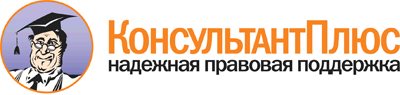 Приказ Минобрнауки России от 09.01.2014 N 1
"Об утверждении перечня вступительных испытаний при приеме на обучение по образовательным программам высшего образования - программам бакалавриата и программам специалитета"
(Зарегистрировано в Минюсте России 23.01.2014 N 31079)Документ предоставлен КонсультантПлюс

www.consultant.ru

Дата сохранения: 05.02.2014Вступительные испытания <*>Вступительные испытания <*>Вступительные испытания <*>Специальности, направления подготовкиСпециальности, направления подготовкиОбязательныепо выбору образовательной организации высшего образованияпо усмотрению образовательной организации высшего образованиякоднаименование12345Раздел 1. Вне зависимости от специальности или направления подготовкиРаздел 1. Вне зависимости от специальности или направления подготовкиРаздел 1. Вне зависимости от специальности или направления подготовкиРаздел 1. Вне зависимости от специальности или направления подготовкиРаздел 1. Вне зависимости от специальности или направления подготовкиРусский языкРаздел 2. В соответствии со специальностью или направлением подготовкиРаздел 2. В соответствии со специальностью или направлением подготовкиРаздел 2. В соответствии со специальностью или направлением подготовкиРаздел 2. В соответствии со специальностью или направлением подготовкиРаздел 2. В соответствии со специальностью или направлением подготовкиМатематикаФизикаХимияИнформатика и информационно-коммуникационные технологии (ИКТ)Иностранный язык01.03.01МатематикаМатематикаФизикаХимияИнформатика и информационно-коммуникационные технологии (ИКТ)Иностранный язык01.03.02Прикладная математика и информатикаМатематикаФизикаХимияИнформатика и информационно-коммуникационные технологии (ИКТ)Иностранный язык01.03.03Механика и математическое моделированиеМатематикаФизикаХимияИнформатика и информационно-коммуникационные технологии (ИКТ)Иностранный язык01.03.04Прикладная математикаМатематикаФизикаХимияИнформатика и информационно-коммуникационные технологии (ИКТ)Иностранный язык01.05.01Фундаментальные математика и механикаМатематикаФизикаХимияИнформатика и информационно-коммуникационные технологии (ИКТ)Иностранный язык02.03.01Математика и компьютерные наукиМатематикаФизикаХимияИнформатика и информационно-коммуникационные технологии (ИКТ)Иностранный язык16.03.01Техническая физикаМатематикаФизикаХимияИнформатика и информационно-коммуникационные технологии (ИКТ)Иностранный язык16.03.02Высокотехнологические плазменные и энергетические установкиМатематикаФизикаХимияИнформатика и информационно-коммуникационные технологии (ИКТ)Иностранный язык16.03.03Холодильная, криогенная техника и системы жизнеобеспеченияМатематикаФизикаХимияИнформатика и информационно-коммуникационные технологии (ИКТ)Иностранный язык16.05.01Специальные системы жизнеобеспеченияМатематикаФизикаХимияИнформатика и информационно-коммуникационные технологии (ИКТ)Иностранный язык17.03.01Корабельное вооружениеМатематикаФизикаХимияИнформатика и информационно-коммуникационные технологии (ИКТ)Иностранный язык17.05.01Боеприпасы и взрывателиМатематикаФизикаХимияИнформатика и информационно-коммуникационные технологии (ИКТ)Иностранный язык17.05.02Стрелково-пушечное, артиллерийское и ракетное оружиеМатематикаФизикаХимияИнформатика и информационно-коммуникационные технологии (ИКТ)Иностранный язык17.05.03Проектирование, производство и испытание корабельного вооружения и информационно-управляющих системМатематикаФизикаХимияИнформатика и информационно-коммуникационные технологии (ИКТ)Иностранный язык18.05.01Химическая технология энергонасыщенных материалов и изделийМатематикаФизикаХимияИнформатика и информационно-коммуникационные технологии (ИКТ)Иностранный язык18.05.02Химическая технология материалов современной энергетикиМатематикаФизикаХимияИнформатика и информационно-коммуникационные технологии (ИКТ)Иностранный язык20.03.01Техносферная безопасностьМатематикаФизикаХимияИнформатика и информационно-коммуникационные технологии (ИКТ)Иностранный язык20.05.01Пожарная безопасностьМатематикаФизикаХимияИнформатика и информационно-коммуникационные технологии (ИКТ)Иностранный язык21.03.01Нефтегазовое делоМатематикаФизикаХимияИнформатика и информационно-коммуникационные технологии (ИКТ)Иностранный язык21.03.02Землеустройство и кадастрыМатематикаФизикаХимияИнформатика и информационно-коммуникационные технологии (ИКТ)Иностранный язык21.03.03Геодезия и дистанционное зондированиеМатематикаФизикаХимияИнформатика и информационно-коммуникационные технологии (ИКТ)Иностранный язык21.05.01Прикладная геодезияМатематикаФизикаХимияИнформатика и информационно-коммуникационные технологии (ИКТ)Иностранный язык21.05.02Прикладная геологияМатематикаФизикаХимияИнформатика и информационно-коммуникационные технологии (ИКТ)Иностранный язык21.05.03Технология геологической разведкиМатематикаФизикаХимияИнформатика и информационно-коммуникационные технологии (ИКТ)Иностранный язык21.05.04Горное делоМатематикаФизикаХимияИнформатика и информационно-коммуникационные технологии (ИКТ)Иностранный язык21.05.05Физические процессы горного или нефтегазового производстваМатематикаФизикаХимияИнформатика и информационно-коммуникационные технологии (ИКТ)Иностранный язык22.03.01Материаловедение и технологии материаловМатематикаФизикаХимияИнформатика и информационно-коммуникационные технологии (ИКТ)Иностранный язык22.03.02МеталлургияМатематикаФизикаХимияИнформатика и информационно-коммуникационные технологии (ИКТ)Иностранный язык23.03.01Технология транспортных процессовМатематикаФизикаХимияИнформатика и информационно-коммуникационные технологии (ИКТ)Иностранный язык23.03.02Наземные транспортно-технологические комплексыМатематикаФизикаХимияИнформатика и информационно-коммуникационные технологии (ИКТ)Иностранный язык23.03.03Эксплуатация транспортно-технологических машин и комплексовМатематикаФизикаХимияИнформатика и информационно-коммуникационные технологии (ИКТ)Иностранный язык23.05.01Наземные транспортно-технологические средстваМатематикаФизикаХимияИнформатика и информационно-коммуникационные технологии (ИКТ)Иностранный язык23.05.02Транспортные средства специального назначенияМатематикаФизикаХимияИнформатика и информационно-коммуникационные технологии (ИКТ)Иностранный язык23.05.03Подвижной состав железных дорогМатематикаФизикаХимияИнформатика и информационно-коммуникационные технологии (ИКТ)Иностранный язык23.05.04Эксплуатация железных дорогМатематикаФизикаХимияИнформатика и информационно-коммуникационные технологии (ИКТ)Иностранный язык23.05.05Системы обеспечения движения поездовМатематикаФизикаХимияИнформатика и информационно-коммуникационные технологии (ИКТ)Иностранный язык24.03.01Ракетные комплексы и космонавтикаМатематикаФизикаХимияИнформатика и информационно-коммуникационные технологии (ИКТ)Иностранный язык24.03.02Системы управления движением и навигацияМатематикаФизикаХимияИнформатика и информационно-коммуникационные технологии (ИКТ)Иностранный язык24.03.03Баллистика и гидроаэродинамикаМатематикаФизикаХимияИнформатика и информационно-коммуникационные технологии (ИКТ)Иностранный язык24.03.04АвиастроениеМатематикаФизикаХимияИнформатика и информационно-коммуникационные технологии (ИКТ)Иностранный язык24.03.05Двигатели летательных аппаратовМатематикаФизикаХимияИнформатика и информационно-коммуникационные технологии (ИКТ)Иностранный язык24.05.01Проектирование, производство и эксплуатация ракет и ракетно-космических комплексовМатематикаФизикаХимияИнформатика и информационно-коммуникационные технологии (ИКТ)Иностранный язык24.05.02Проектирование авиационных и ракетных двигателейМатематикаФизикаХимияИнформатика и информационно-коммуникационные технологии (ИКТ)Иностранный язык24.05.03Испытание летательных аппаратовМатематикаФизикаХимияИнформатика и информационно-коммуникационные технологии (ИКТ)Иностранный язык24.05.04Навигационно-баллистическое обеспечение применения космической техникиМатематикаФизикаХимияИнформатика и информационно-коммуникационные технологии (ИКТ)Иностранный язык24.05.05Интегрированные системы летательных аппаратовМатематикаФизикаХимияИнформатика и информационно-коммуникационные технологии (ИКТ)Иностранный язык24.05.06Системы управления летательными аппаратамиМатематикаФизикаХимияИнформатика и информационно-коммуникационные технологии (ИКТ)Иностранный язык24.05.07Самолето- и вертолетостроениеМатематикаФизикаХимияИнформатика и информационно-коммуникационные технологии (ИКТ)Иностранный язык25.03.01Техническая эксплуатация летательных аппаратов и двигателейМатематикаФизикаХимияИнформатика и информационно-коммуникационные технологии (ИКТ)Иностранный язык25.03.02Техническая эксплуатация авиационных электросистем и пилотажно-навигационных комплексовМатематикаФизикаХимияИнформатика и информационно-коммуникационные технологии (ИКТ)Иностранный язык25.03.03АэронавигацияМатематикаФизикаХимияИнформатика и информационно-коммуникационные технологии (ИКТ)Иностранный язык25.03.04Эксплуатация аэропортов и обеспечение полетов воздушных судовМатематикаФизикаХимияИнформатика и информационно-коммуникационные технологии (ИКТ)Иностранный язык25.05.01Техническая эксплуатация и восстановление боевых летательных аппаратов и двигателейМатематикаФизикаХимияИнформатика и информационно-коммуникационные технологии (ИКТ)Иностранный язык25.05.02Техническая эксплуатация и восстановление электросистем и пилотажно-навигационных комплексов боевых летательных аппаратовМатематикаФизикаХимияИнформатика и информационно-коммуникационные технологии (ИКТ)Иностранный язык25.05.03Техническая эксплуатация транспортного радиооборудованияМатематикаФизикаХимияИнформатика и информационно-коммуникационные технологии (ИКТ)Иностранный язык25.05.04Летная эксплуатация и применение авиационных комплексовМатематикаФизикаХимияИнформатика и информационно-коммуникационные технологии (ИКТ)Иностранный язык25.05.05Эксплуатация воздушных судов и организация воздушного движенияМатематикаФизикаХимияИнформатика и информационно-коммуникационные технологии (ИКТ)Иностранный язык26.03.01Управление водным транспортом и гидрографическое обеспечение судоходстваМатематикаФизикаХимияИнформатика и информационно-коммуникационные технологии (ИКТ)Иностранный язык26.03.02Кораблестроение, океанотехника и системотехника объектов морской инфраструктурыМатематикаФизикаХимияИнформатика и информационно-коммуникационные технологии (ИКТ)Иностранный язык26.05.01Проектирование и постройка кораблей, судов и объектов океанотехникиМатематикаФизикаХимияИнформатика и информационно-коммуникационные технологии (ИКТ)Иностранный язык26.05.02Проектирование, изготовление и ремонт энергетических установок и систем автоматизации кораблей и судовМатематикаФизикаХимияИнформатика и информационно-коммуникационные технологии (ИКТ)Иностранный язык26.05.03Строительство, ремонт и поисково-спасательное обеспечение надводных кораблей и подводных лодокМатематикаФизикаХимияИнформатика и информационно-коммуникационные технологии (ИКТ)Иностранный язык26.05.04Применение и эксплуатация технических систем надводных кораблей и подводных лодокМатематикаФизикаХимияИнформатика и информационно-коммуникационные технологии (ИКТ)Иностранный язык26.05.05СудовождениеМатематикаФизикаХимияИнформатика и информационно-коммуникационные технологии (ИКТ)Иностранный язык26.05.06Эксплуатация судовых энергетических установокМатематикаФизикаХимияИнформатика и информационно-коммуникационные технологии (ИКТ)Иностранный язык26.05.07Эксплуатация судового электрооборудования и средств автоматикиМатематикаФизикаХимияИнформатика и информационно-коммуникационные технологии (ИКТ)Иностранный язык27.03.01Стандартизация и метрологияМатематикаФизикаХимияИнформатика и информационно-коммуникационные технологии (ИКТ)Иностранный язык27.03.02Управление качествомМатематикаФизикаХимияИнформатика и информационно-коммуникационные технологии (ИКТ)Иностранный язык27.03.03Системный анализ и управлениеМатематикаФизикаХимияИнформатика и информационно-коммуникационные технологии (ИКТ)Иностранный язык27.03.04Управление в технических системахМатематикаФизикаХимияИнформатика и информационно-коммуникационные технологии (ИКТ)Иностранный язык27.03.05ИнноватикаМатематикаФизикаХимияИнформатика и информационно-коммуникационные технологии (ИКТ)Иностранный язык27.05.01Специальные организационно-технические системыМатематикаФизикаХимияИнформатика и информационно-коммуникационные технологии (ИКТ)Иностранный язык28.03.01Нанотехнологии и микросистемная техникаМатематикаФизикаХимияИнформатика и информационно-коммуникационные технологии (ИКТ)Иностранный язык28.03.02НаноинженерияМатематикаФизикаХимияИнформатика и информационно-коммуникационные технологии (ИКТ)Иностранный язык28.03.03НаноматериалыМатематикаФизикаХимияИнформатика и информационно-коммуникационные технологии (ИКТ)Иностранный язык29.03.01Технология изделий легкой промышленностиМатематикаФизикаХимияИнформатика и информационно-коммуникационные технологии (ИКТ)Иностранный язык29.03.02Технологии и проектирование текстильных изделийМатематикаФизикаХимияИнформатика и информационно-коммуникационные технологии (ИКТ)Иностранный язык29.03.03Технология полиграфического и упаковочного производстваМатематикаФизикаХимияИнформатика и информационно-коммуникационные технологии (ИКТ)Иностранный язык29.03.04Технология художественной обработки материаловМатематикаФизикаХимияИнформатика и информационно-коммуникационные технологии (ИКТ)Иностранный язык29.03.05Конструирование изделий легкой промышленностиМатематикаФизикаХимияИнформатика и информационно-коммуникационные технологии (ИКТ)Иностранный язык35.03.06АгроинженерияМатематикаФизикаХимияИнформатика и информационно-коммуникационные технологии (ИКТ)Иностранный язык35.03.09Промышленное рыболовствоМатематикаФизикаХимияБиологияИнформатика и информационно-коммуникационные технологии (ИКТ)Иностранный язык06.05.01Биоинженерия и биоинформатикаМатематикаФизикаХимияБиологияИнформатика и информационно-коммуникационные технологии (ИКТ)Иностранный язык18.03.01Химическая технологияМатематикаФизикаХимияБиологияИнформатика и информационно-коммуникационные технологии (ИКТ)Иностранный язык18.03.02Энерго- и ресурсосберегающие процессы в химической технологии, нефтехимии и биотехнологииМатематикаФизикаХимияБиологияИнформатика и информационно-коммуникационные технологии (ИКТ)Иностранный язык19.03.01БиотехнологияМатематикаФизикаХимияБиологияИнформатика и информационно-коммуникационные технологии (ИКТ)Иностранный язык19.03.02Продукты питания из растительного сырьяМатематикаФизикаХимияБиологияИнформатика и информационно-коммуникационные технологии (ИКТ)Иностранный язык19.03.03Продукты питания животного происхожденияМатематикаФизикаХимияБиологияИнформатика и информационно-коммуникационные технологии (ИКТ)Иностранный язык19.03.04Технология продукции и организация общественного питанияМатематикаФизикаХимияБиологияИнформатика и информационно-коммуникационные технологии (ИКТ)Иностранный язык20.03.02Природообустройство и водопользованиеМатематикаФизикаГеографияХимияБиологияИнформатика и информационно-коммуникационные технологии (ИКТ)Иностранный язык05.03.01ГеологияМатематикаФизикаГеографияХимияБиологияИнформатика и информационно-коммуникационные технологии (ИКТ)Иностранный язык35.03.01Лесное делоМатематикаФизикаГеографияХимияБиологияИнформатика и информационно-коммуникационные технологии (ИКТ)Иностранный язык35.03.02Технология лесозаготовительных и деревоперерабатывающих производствМатематикаФизикаГеографияХимияБиологияИнформатика и информационно-коммуникационные технологии (ИКТ)Иностранный язык35.03.10Ландшафтная архитектураМатематикаБиологияФизикаИнформатика и информационно-коммуникационные технологии (ИКТ)Иностранный язык12.03.04Биотехнические системы и технологииМатематикаБиологияФизикаИнформатика и информационно-коммуникационные технологии (ИКТ)Иностранный язык30.05.03Медицинская кибернетикаМатематикаОбществознаниеИсторияИнформатика и информационно-коммуникационные технологии (ИКТ)Иностранный язык38.03.01ЭкономикаМатематикаОбществознаниеИсторияИнформатика и информационно-коммуникационные технологии (ИКТ)Иностранный язык38.03.02МенеджментМатематикаОбществознаниеИсторияИнформатика и информационно-коммуникационные технологии (ИКТ)Иностранный язык38.03.03Управление персоналомМатематикаОбществознаниеИсторияИнформатика и информационно-коммуникационные технологии (ИКТ)Иностранный язык38.03.04Государственное и муниципальное управлениеМатематикаОбществознаниеИсторияИнформатика и информационно-коммуникационные технологии (ИКТ)Иностранный язык38.03.05Бизнес-информатикаМатематикаОбществознаниеИсторияИнформатика и информационно-коммуникационные технологии (ИКТ)Иностранный язык38.03.06Торговое делоМатематикаОбществознаниеИсторияИнформатика и информационно-коммуникационные технологии (ИКТ)Иностранный язык38.03.07ТовароведениеМатематикаОбществознаниеИсторияИнформатика и информационно-коммуникационные технологии (ИКТ)Иностранный язык38.05.01Экономическая безопасностьМатематикаОбществознаниеИсторияИнформатика и информационно-коммуникационные технологии (ИКТ)Иностранный язык43.03.01СервисМатематикаИсторияФизикаОбществознаниеИностранный язык07.03.01АрхитектураМатематикаИсторияФизикаОбществознаниеИностранный язык07.03.02Реконструкция и реставрация архитектурного наследияМатематикаИсторияФизикаОбществознаниеИностранный язык07.03.03Дизайн архитектурной средыМатематикаИсторияФизикаОбществознаниеИностранный язык07.03.04ГрадостроительствоФизикаМатематикаХимияИнформатика и информационно-коммуникационные технологии (ИКТ)Иностранный язык03.03.02ФизикаФизикаМатематикаХимияИнформатика и информационно-коммуникационные технологии (ИКТ)Иностранный язык03.03.03РадиофизикаФизикаМатематикаХимияИнформатика и информационно-коммуникационные технологии (ИКТ)Иностранный язык03.05.01АстрономияФизикаБиологияХимияМатематикаИнформатика и информационно-коммуникационные технологии (ИКТ)Иностранный язык30.05.02Медицинская биофизикаХимияМатематикаФизикаБиологияИнформатика и информационно-коммуникационные технологии (ИКТ)Иностранный язык04.03.01ХимияХимияМатематикаФизикаБиологияИнформатика и информационно-коммуникационные технологии (ИКТ)Иностранный язык04.05.01Фундаментальная и прикладная химияХимияБиологияФизикаМатематикаИностранный язык30.05.01Медицинская биохимияХимияБиологияФизикаМатематикаИностранный язык31.05.01Лечебное делоХимияБиологияФизикаМатематикаИностранный язык31.05.02ПедиатрияХимияБиологияФизикаМатематикаИностранный язык31.05.03СтоматологияХимияБиологияФизикаМатематикаИностранный язык32.05.01Медико-профилактическое делоХимияБиологияФизикаМатематикаИностранный язык33.05.01ФармацияБиологияМатематикаХимияГеографияФизикаИнформатика и информационно-коммуникационные технологии (ИКТ)Иностранный язык06.03.01БиологияБиологияМатематикаХимияГеографияФизикаИнформатика и информационно-коммуникационные технологии (ИКТ)Иностранный язык06.03.02ПочвоведениеБиологияМатематикаХимияГеографияФизикаИнформатика и информационно-коммуникационные технологии (ИКТ)Иностранный язык35.03.03Агрохимия и агропочвоведениеБиологияМатематикаХимияГеографияФизикаИнформатика и информационно-коммуникационные технологии (ИКТ)Иностранный язык35.03.04АгрономияБиологияМатематикаХимияГеографияФизикаИнформатика и информационно-коммуникационные технологии (ИКТ)Иностранный язык35.03.05СадоводствоБиологияМатематикаХимияГеографияФизикаИнформатика и информационно-коммуникационные технологии (ИКТ)Иностранный язык35.03.07Технология производства и переработки сельскохозяйственной продукцииБиологияМатематикаХимияГеографияФизикаИнформатика и информационно-коммуникационные технологии (ИКТ)Иностранный язык35.03.08Водные биоресурсы и аквакультураБиологияХимияМатематикаФизикаИностранный язык36.03.01Ветеринарно-санитарная экспертизаБиологияХимияМатематикаФизикаИностранный язык36.03.02ЗоотехнияБиологияХимияМатематикаФизикаИностранный язык36.05.01ВетеринарияБиологияХимияФизикаОбществознаниеИностранный язык34.03.01Сестринское делоБиологияМатематикаОбществознаниеИностранный язык37.03.01ПсихологияБиологияМатематикаОбществознаниеИностранный язык37.05.01Клиническая психологияБиологияМатематикаОбществознаниеИностранный язык37.05.02Психология служебной деятельностиБиологияМатематикаОбществознаниеИностранный язык44.03.02Психолого-педагогическое образованиеБиологияМатематикаОбществознаниеИностранный язык44.03.03Специальное (дефектологическое) образованиеБиологияГеографияОбществознаниеМатематикаИностранный язык49.03.01Физическая культураБиологияГеографияОбществознаниеМатематикаИностранный язык49.03.02Физическая культура для лиц с отклонениями в состоянии здоровья (адаптивная физическая культура)БиологияГеографияОбществознаниеМатематикаИностранный язык49.03.03Рекреация и спортивно-оздоровительный туризмГеографияМатематикаБиологияИнформатика и информационно-коммуникационные технологии (ИКТ)Иностранный язык05.03.02ГеографияГеографияМатематикаБиологияИнформатика и информационно-коммуникационные технологии (ИКТ)Иностранный язык05.03.03Картография и геоинформатикаГеографияМатематикаБиологияИнформатика и информационно-коммуникационные технологии (ИКТ)Иностранный язык05.03.04ГидрометеорологияГеографияМатематикаБиологияИнформатика и информационно-коммуникационные технологии (ИКТ)Иностранный язык05.03.05Прикладная гидрометеорологияГеографияБиологияМатематикаХимияИнформатика и информационно-коммуникационные технологии (ИКТ)Иностранный язык05.03.06Экология и природопользованиеОбществознаниеМатематикаИсторияИнформатика и информационно-коммуникационные технологии (ИКТ)Иностранный язык39.03.01СоциологияОбществознаниеМатематикаИсторияИнформатика и информационно-коммуникационные технологии (ИКТ)Иностранный язык45.03.04Интеллектуальные системы в гуманитарной сфереОбществознаниеИсторияЛитератураИнформатика и информационно-коммуникационные технологии (ИКТ)Иностранный язык42.03.03Издательское делоОбществознаниеИсторияИнформатика и информационно-коммуникационные технологии (ИКТ)Иностранный язык37.03.02КонфликтологияОбществознаниеИсторияИнформатика и информационно-коммуникационные технологии (ИКТ)Иностранный язык40.03.01ЮриспруденцияОбществознаниеИсторияИнформатика и информационно-коммуникационные технологии (ИКТ)Иностранный язык40.05.01Правовое обеспечение национальной безопасностиОбществознаниеИсторияИнформатика и информационно-коммуникационные технологии (ИКТ)Иностранный язык40.05.02Правоохранительная деятельностьОбществознаниеИсторияИнформатика и информационно-коммуникационные технологии (ИКТ)Иностранный язык40.05.03Судебная экспертизаОбществознаниеИсторияИнформатика и информационно-коммуникационные технологии (ИКТ)Иностранный язык42.03.01Реклама и связи с общественностьюОбществознаниеИсторияИнформатика и информационно-коммуникационные технологии (ИКТ)Иностранный язык43.03.03Гостиничное делоОбществознаниеИсторияИнформатика и информационно-коммуникационные технологии (ИКТ)Иностранный язык47.03.01ФилософияОбществознаниеИсторияИнформатика и информационно-коммуникационные технологии (ИКТ)Иностранный язык47.03.02Прикладная этикаОбществознаниеИсторияИнформатика и информационно-коммуникационные технологии (ИКТ)Иностранный язык51.03.01КультурологияОбществознаниеИсторияБиологияИностранный язык44.05.01Педагогика и психология девиантного поведенияОбществознаниеГеографияИнформатика и информационно-коммуникационные технологии (ИКТ)Иностранный языкИностранный языкГеография38.05.02Таможенное делоОбществознаниеИностранный языкИсторияГеографияИностранный языкГеография41.03.06Публичная политика и социальные наукиИсторияОбществознаниеЛитератураГеографияИнформатика и информационно-коммуникационные технологии (ИКТ)Иностранный язык46.03.02Документоведение и архивоведениеИсторияОбществознаниеГеографияЛитератураИностранный язык39.03.02Социальная работаИсторияОбществознаниеГеографияЛитератураИностранный язык39.03.03Организация работы с молодежьюИсторияОбществознаниеГеографияЛитератураИностранный язык46.03.01ИсторияИсторияОбществознаниеГеографияЛитератураИностранный язык47.03.03РелигиоведениеИсторияОбществознаниеГеографияЛитератураИностранный язык48.03.01ТеологияИсторияОбществознаниеГеографияЛитератураИностранный язык51.03.04Музеология и охрана объектов культурного и природного наследияИсторияОбществознаниеГеографияЛитератураИностранный язык54.03.03Искусство костюма и текстиляИсторияОбществознаниеГеографияИностранный языкИностранный языкОбществознание41.03.01Зарубежное регионоведениеИсторияОбществознаниеГеографияИностранный языкИностранный языкОбществознание41.03.02Регионоведение РоссииИсторияОбществознаниеГеографияИностранный языкИностранный языкОбществознание41.03.03Востоковедение и африканистикаИсторияОбществознаниеГеографияИностранный языкИностранный языкОбществознание41.03.04ПолитологияИсторияОбществознаниеГеографияИностранный языкИностранный языкОбществознание41.03.05Международные отношенияИсторияГеографияОбществознаниеБиологияИностранный языкИностранный языкОбществознание43.03.02ТуризмИсторияГеографияОбществознаниеБиологияИностранный языкИностранный языкОбществознание46.03.03Антропология и этнологияИсторияЛитератураОбществознаниеИностранный язык50.03.01Искусства и гуманитарные наукиИсторияЛитератураОбществознаниеИностранный язык50.03.03История искусствЛитератураМатематикаФизикаИнформатика и информационно-коммуникационные технологии (ИКТ)Иностранный язык51.05.01Звукорежиссура культурно-массовых представлений и концертных программЛитератураМатематикаФизикаИнформатика и информационно-коммуникационные технологии (ИКТ)Иностранный язык53.05.03Музыкальная звукорежиссураЛитератураМатематикаФизикаИнформатика и информационно-коммуникационные технологии (ИКТ)Иностранный язык55.05.02Звукорежиссура аудиовизуальных искусствЛитератураМатематикаФизикаИнформатика и информационно-коммуникационные технологии (ИКТ)Иностранный язык55.05.03КинооператорствоЛитератураМатематикаФизикаИнформатика и информационно-коммуникационные технологии (ИКТ)Иностранный язык55.05.04ПродюсерствоЛитератураИсторияОбществознаниеГеографияИностранный язык42.03.02ЖурналистикаЛитератураИсторияОбществознаниеИностранный язык (в случае подготовки по иностранному языку как основному)Иностранный языкИстория45.03.01ФилологияЛитератураИсторияОбществознание Информатика и информационно-коммуникационные технологии (ИКТ)Иностранный язык51.03.06Библиотечно-информационная деятельностьЛитератураИсторияОбществознаниеИностранный язык42.03.04ТелевидениеЛитератураИсторияОбществознаниеИностранный язык50.03.02Изящные искусстваЛитератураИсторияОбществознаниеИностранный язык50.03.04Теория и история искусствЛитератураИсторияОбществознаниеИностранный язык51.03.02Народная художественная культураЛитератураИсторияОбществознаниеИностранный язык51.03.03Социально-культурная деятельностьЛитератураИсторияОбществознаниеИностранный язык51.03.05Режиссура театрализованных представлений и праздниковЛитератураИсторияОбществознаниеИностранный язык52.03.01Хореографическое искусствоЛитератураИсторияОбществознаниеИностранный язык52.03.02Хореографическое исполнительствоЛитератураИсторияОбществознаниеИностранный язык52.03.03Цирковое искусствоЛитератураИсторияОбществознаниеИностранный язык52.03.04Технология художественного оформления спектакляЛитератураИсторияОбществознаниеИностранный язык52.03.05ТеатроведениеЛитератураИсторияОбществознаниеИностранный язык52.03.06ДраматургияЛитератураИсторияОбществознаниеИностранный язык52.05.01Актерское искусствоЛитератураИсторияОбществознаниеИностранный язык52.05.02Режиссура театраЛитератураИсторияОбществознаниеИностранный язык52.05.03СценографияЛитератураИсторияОбществознаниеИностранный язык52.05.04Литературное творчествоЛитератураИсторияОбществознаниеИностранный язык53.03.01Музыкальное искусство эстрадыЛитератураИсторияОбществознаниеИностранный язык53.03.02Музыкально-инструментальное искусствоЛитератураИсторияОбществознаниеИностранный язык53.03.03Вокальное искусствоЛитератураИсторияОбществознаниеИностранный язык53.03.04Искусство народного пенияЛитератураИсторияОбществознаниеИностранный язык53.03.05ДирижированиеЛитератураИсторияОбществознаниеИностранный язык53.03.06Музыкознание и музыкально-прикладное искусствоЛитератураИсторияОбществознаниеИностранный язык53.05.01Искусство концертного исполнительстваЛитератураИсторияОбществознаниеИностранный язык53.05.02Художественное руководство симфоническим оркестром и академическим хоромЛитератураИсторияОбществознаниеИностранный язык53.05.04Музыкально-театральное искусствоЛитератураИсторияОбществознаниеИностранный язык53.05.05МузыковедениеЛитератураИсторияОбществознаниеИностранный язык53.05.06КомпозицияЛитератураИсторияОбществознаниеИностранный язык53.05.07Дирижирование военным духовым оркестромЛитератураИсторияОбществознаниеИностранный язык54.03.01ДизайнЛитератураИсторияОбществознаниеИностранный язык54.03.02Декоративно-прикладное искусство и народные промыслыЛитератураИсторияОбществознаниеИностранный язык54.03.04РеставрацияЛитератураИсторияОбществознаниеИностранный язык54.05.01Монументально-декоративное искусствоЛитератураИсторияОбществознаниеИностранный язык54.05.02ЖивописьЛитератураИсторияОбществознаниеИностранный язык54.05.03ГрафикаЛитератураИсторияОбществознаниеИностранный язык54.05.05Живопись и изящные искусстваЛитератураИсторияОбществознаниеИностранный язык54.05.04СкульптураЛитератураИсторияОбществознаниеИностранный язык55.05.01Режиссура кино и телевиденияЛитератураИсторияОбществознаниеИностранный язык55.05.05КиноведениеЛитератураОбществознаниеИностранный языкИсторияИностранный языкИстория42.03.05МедиакоммуникацииИностранный языкИсторияЛитератураОбществознаниеИнформатика и информационно- коммуникационные технологии (ИКТ)Информатика и информационно-коммуникационные технологии (ИКТ)45.03.02ЛингвистикаИностранный языкИсторияЛитератураОбществознаниеИнформатика и информационно- коммуникационные технологии (ИКТ)Информатика и информационно-коммуникационные технологии (ИКТ)45.05.01Перевод и переводоведениеИностранный языкЛитератураМатематикаОбществознаниеИнформатика и информационно-коммуникационные технологии (ИКТ)Литература45.03.03Фундаментальная и прикладная лингвистикаОбществознаниеМатематикаФизикаХимияИнформатика и информационно-коммуникационные технологии (ИКТ) Литература ИсторияИностранный язык44.03.01Педагогическое образованиеОбществознаниеМатематикаФизикаХимияИнформатика и информационно-коммуникационные технологии (ИКТ) Литература ИсторияИностранный язык44.03.05Педагогическое образование (с двумя профилями подготовки)МатематикаИнформатика и информационно-коммуникационные технологии (ИКТ)ИсторияОбществознаниеФизикаХимияИностранный язык44.03.04Профессиональное обучение (по отраслям)